Farlow’s Scientific Glassblowing, Inc.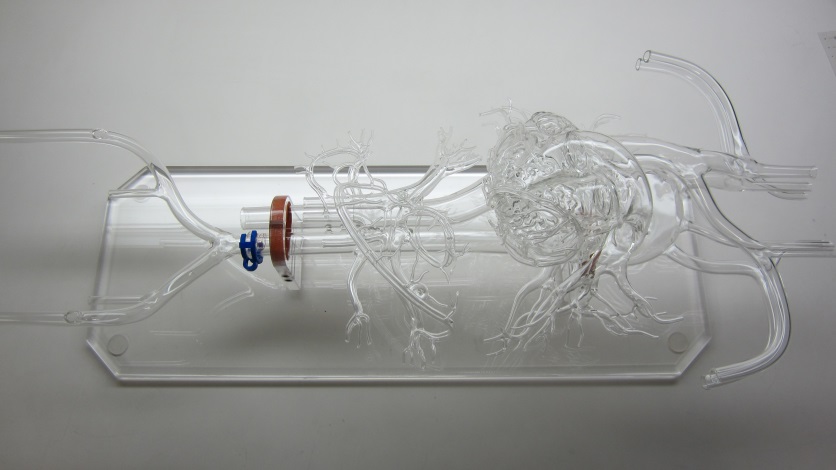 Anatomical Model WorksheetOrgan or region of anatomy to be modeled?  ______________________________Model sizing based on male, female or in between? _________________________Model ends open for flow?  _________  Barbed fittings?  ____________________If applicable:Entry hole for catheter? ________   Location and size?  ______________________Removable iliac with ground joint?  ______  Carotid arteries?  _________________Please further describe your unique requirements;  